Commune UccleHORECARue de Stalle 771180     BruxellesTel. : 02/605.12.20Courriel : horeca@uccle.brussels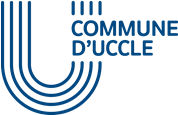 *préciser le nombreToute terrasse ou autre mobilier fixé dans le sol ou qui ne serait pas rentré régulièrement est soumis à autorisation du service de l’Urbanisme.*Pour une durée maximale de deux ans. *Minimum 1,50 m.NB.  Le règlement général de police précise les conditions relatives à l’occupation privative de l’espace public et objets pouvant nuire par leur chute.L’article 58 précise ceci : §1 Sauf autorisation de l’autorité compétente, il est interdit de placer des terrasses de cafés (notamment de chaises, bancs, tables), des étals de commerçants, des menus ou des dispositifs publicitaires sous quelque forme que ce soit et d’exposer des marchandises ou des imprimés sur l’espace public.§2. Les objets placés ou étalés en contravention avec le présent article devront être enlevés à la première réquisition de la police ou d’un agent habilité. A défaut, il pourra y être procédé d’office aux frais, risques et périls du contrevenant.Signature du demandeurDEMANDE D’AUTORISATION D’OCCUPATION DE LA VOIE PUBLIQUE		Renseignements relatifs à l’exploitant (e)		Renseignements relatifs à l’exploitant (e)Société Société Forme juridique et nom de la sociétéAdresse du siège socialNom et prénom du/de la gérant (e)Adresse privée du/de la gérant (e)Numéro d’entrepriseNuméro de téléphoneE-mailPersonne physiquePersonne physiqueNom et prénom de l’exploitant (e) Adresse de l’exploitant (e)Numéro à la BCENuméro de téléphoneE-mailRenseignements relatifs à l’établissement HorecaRenseignements relatifs à l’établissement HorecaEnseigneAdresse de l’exploitationNuméro de téléphoneE-mailDispositif (s)* Dispositif (s)* Terrasse mobileTerrasse mobile sur plancherTerrasse mobile avec paravent (s)Tabouret (s)Chaise (s)Table (s)Etalage (s)Panneau(x)  publicitaire (s)Flambeau (x)Cendrier(s) sur pied Autre (s) (à préciserPériode d’occupation de l’espace public*Période d’occupation de l’espace public*Du    ..………./…..……/ 202.Au   ………./………./202.Description des lieuxDescription des lieuxLargeur du trottoirLongueur de la façade de l’établissementHauteur de l’occupationLargeur de passage pour piétons*Toute demande doit être accompagnée d’un plan détaillé (croquis, photo, …)